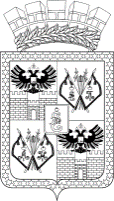 АДМИНИСТРАЦИЯ МУНИЦИПАЛЬНОГО ОБРАЗОВАНИЯГОРОД КРАСНОДАРПОСТАНОВЛЕНИЕ12.03.2024                                                                                                   № 1236г. КраснодарО внесении изменений в постановление администрации муниципального образования город Краснодар от 08.11.2023 № 5455«Об установлении публичного сервитута в городе Краснодаре»В связи с необходимостью внесения редакционных уточнений, в соответствии со статьёй 44 Устава муниципального образования                           город Краснодар п о с т а н о в л я ю:1. Внести в постановление администрации муниципального образования город Краснодар от 08.11.2023 № 5455 «Об установлении публичного сервитута в городе Краснодаре» следующие изменения:1.1. Пункт 1 изложить в следующей редакции:«1. Утвердить границы публичного сервитута согласно координатам, указанным в приложении № 1, и схеме границ публичного сервитута согласно приложению № 2 в отношении частей земельного участка с кадастровым номером: 23:43:0107001:39027 площадью 487 кв. м, площадью 2125 кв. м, площадью 3295 кв. м, расположенного по адресу: Краснодарский край,                         г. Краснодар, общей площадью обременения 5907 кв. м.».1.2. Пункт 2 изложить в следующей редакции:«2. Установить публичный сервитут на основании ходатайства муниципального казённого учреждения муниципального образования                 город Краснодар «Единая служба заказчика» в отношении указанных в пункте 1 настоящего постановления частей земельного участка с кадастровым номером: 23:43:0107001:39027 площадью 487 кв. м, площадью 2125 кв. м, площадью          3295 кв. м, расположенного по адресу: Краснодарский край, г. Краснодар, общей площадью обременения 5907 кв. м, сроком на сорок девять лет.».2. Департаменту муниципальной собственности и городских земель администрации муниципального образования город Краснодар (Губский) в течение пяти рабочих дней со дня издания настоящего постановления:2.1. Направить копию решения об установлении публичного сервитута в Управление Росреестра по Краснодарскому краю.2.2. Направить муниципальному казённому учреждению муниципального образования город Краснодар «Единая служба заказчика» копию настоящего постановления, сведения о лицах, являющихся правообладателями земельных участков, сведения о лицах, подавших заявления об учёте их прав (обременений прав) на земельные участки, способах связи с ними, копии документов, подтверждающих права указанных лиц на земельные участки.3. Департаменту архитектуры и градостроительства администрации муниципального образования город Краснодар (Домрин) обеспечить внесение соответствующих изменений в государственную информационную систему обеспечения градостроительной деятельности.4. Департаменту информационной политики администрации муниципального образования город Краснодар (Лаврентьев) в течение 5 рабочих дней разместить настоящее постановление на официальном Интернет-портале администрации муниципального образования город Краснодар и городской Думы Краснодара.5. Настоящее постановление вступает в силу со дня его официального опубликования6. Контроль за исполнением настоящего постановления возложить 
на заместителя главы муниципального образования город Краснодар И.К.Павлова.Глава муниципального образования город Краснодар								             Е.М.Наумов